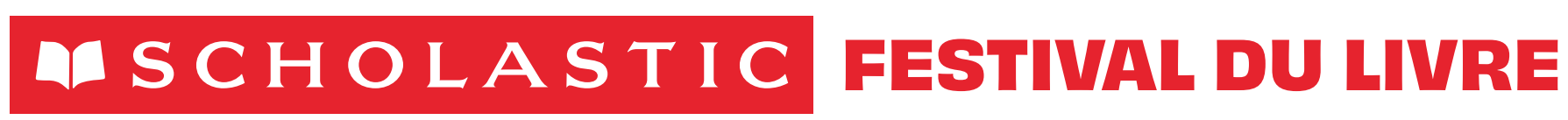 Chers parents et chères familles,Le Festival du Livre Scholastic sera à votre école [INSÉRER LES DATES] et la Fête familiale aura lieu le [INSÉRER LA DATE].Toute votre communauté scolaire RUGIRA de plaisir en explorant les nouveaux livres offerts lors du Festival. Préparez-vous à vivre toute une aventure! Merci de remplir le formulaire ci-dessous en entourant les activités pour lesquelles vous souhaitez être bénévole. Nous vous remercions! Transmettez le formulaire à [INSÉRER LES COORDONNÉES]. Cordialement,[INSÉRER LE NOM]Responsable du Festival du LivreJe veux être bénévole au Festival du Livre!Nom 							    Numéro de téléphone 			Courriel 										J’entoure les activités qui m’intéressent : 		•  Promotion					•  Décoration		•  Montage du Festival			•  Chercher des commanditaires		•  Servir des boissons			•  Aider les clients		•  Caisse					•  Rangement du Festival		•  Préparer des collations ou gâteaux  	•  [INSÉRER UNE ACTIVITÉ] :